69e congrès | Toulon | 6 - 8 juin 2024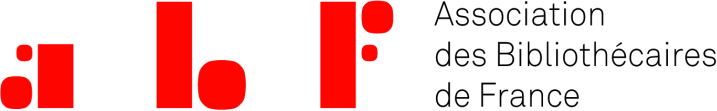 LE NEPTUNE - PALAIS DES CONGRÈS TOULONSALON PROFESSIONNEL : ENTRÉE GRATUITE - SUR INSCRIPTIONCONFÉRENCE - TABLE DISCUSSION - ATELIER : INSCRIPTION PAYANTEINSCRIPTION EN LIGNE UNIQUEMENT !www.abf.asso.fr/congres_abfAction culturelle. Bibliothécaires : la culture de l’actionLa thématique de cette édition, l'action culturelle, souligne l'importance croissante des bibliothèques en tant que partie prenante des politiques publiques. Dans un temps où l'accès à la culture et à l'information est plus crucial que jamais, l'action culturelle en bibliothèque joue un rôle essentiel dans la promotion de la diversité culturelle, de la créativité et de l'inclusion sociale.Ce congrès sera l'occasion d'explorer les multiples facettes de l'action culturelle qui illustrent la richesse et la diversité des programmes proposés en bibliothèque. Nous verrons comment ces initiatives contribuent à faire de nos établissements des lieux vivants, inclusifs et innovants au service de toutes et tous.Nous vous espérons nombreux et nombreuses pour cette édition toulonnaise, que nous puissions échanger nos bonnes pratiques et réfléchir ensemble à l'avenir de l'action culturelle.Découvrez également le programme du salon professionnel : mini-conférences, flash-conférences, rencontres avec les commissions ABF, dédicaces… Obtenez votre invitation gratuite sur www.abf.asso.frL’Assemblée générale de l’ABF aura lieu jeudi 6 juin de 18h00 à 20h00 à la médiathèque Chalucet de Toulon (5 rue Chalucet, 83000 Toulon). Légendes des séances thématiques :TD : Table discussion (1h30)
A : Atelier (1h30)
C : Conférence (1h)MERCREDI 5 JUIN 2024Pour celles et ceux qui arrivent la veille du congrès, le groupe ABF PACA vous propose diverses visites pour se rencontrer avant l’ouverture officielle du congrès. Cette journée est comprise dans votre inscription quelque soit le « forfait journée » choisi. 17h00 – 18h00
Visite de la médiathèque Chalucet
Explorez la fusion entre passé et modernité dans cette vaste bibliothèque rénovée au cœur de Toulon. 
Avec ses 5000 m² d'espace de vie et d'activités, découvrez comment l'architecture s'harmonise avec les besoins contemporains.17h30 – 18h30
Visite des bibliothèques universitaires de Toulon
Plongez dans le monde de la connaissance avec deux bibliothèques universitaires, la BU de droit et la BU éco-gestion médias. Situées à proximité l'une de l'autre, ces bibliothèques offrent un accès privilégié aux ressources académiques au cœur de la ville.Jusqu’à 18h00
Visite libre dans les médiathèques de proximité (médiathèques Pont du Las et du Port Marchand)18h30
« Un verre entre bibliothécaires ! » 
Rendez-vous Place de la liberté pour un verre entre collègues.JEUDI 6 JUIN 20248h30
Accueil des congressistes et ouverture du salon professionnel9h30 – 10h00
Ouverture du colloque international
Hélène Brochard, présidente de l’ABF
Julien Vidal, trésorier de l’ABF, président du groupe ABF PACA10h00 – 11h00
Conférence inaugurale : Comment demander où sont les WC de la bibliothèque sans avoir l’air d’être venue pour ça. Par Klaire fait Grr, humoriste, chroniqueuse, podcasteuse et autrice. 
Une conférence digressive et incongrue sur les enjeux d’une expédition à la bibliothèque, par une usagère enthousiaste et néanmoins critique.11h30 
Inauguration du salon professionnel et déjeuner13h00 – 14h30
TD1 Actions culturelles en bibliothèque, que serais-je sans toi ? 
Sous toutes ses formes et pour des publics multiples, l’action culturelle est un élément essentiel dans l’éventail de services proposés par les bibliothécaires… Quitte même à orienter le projet culturel porté par la bibliothèque et son réseau ?
Emmanuelle Kalfa, responsable d'établissement culturel, Médiathèque départementale du Nord, vice-présidente du groupe ABF Hauts-de-France
Damien Grelier, directeur de la Bibliothèque départementale de la Mayenne
Fleur Bouillane, conseillère Livre et Lecture, Drac Occitanie
Aurélie Giordano, chargée du service bibliothèque, ARL PACA
Lola Mirabail, directrice de la bibliothèque de Nantes
Isabelle Scaviner, responsable du pôle développement des publics et services - réseau de lecture publique de Villejuif13h00 – 14h30
TD2 L’itinérance et le hors les murs : vers l’infini et au-delà
Quelles actions pour un dialogue sans cesse renouvelé avec le terrain hors les murs et l'écosystème partenarial qui partage et porte aussi les objectifs des bibliothèques. Le hors les murs est-il une part fondamentale de l’impact qu’ont les bibliothèques sur leurs territoires ?
Jean-Rémi François, membre du bureau national de l’ABF
Élodie Solis, responsable du Prêt aux collectivités et Bibliobus, Villeurbanne
Intervenante à venir14h00 – 15h30
A1 Des chiffres et des lettres : l'épineuse adéquation entre les attentes et les évaluations des actions culturelles
Le Covid-19 a changé nos pratiques culturelles. Les bibliothèques doivent réfléchir à leurs habitudes, évaluer leurs actions culturelles et prendre en compte les usager·ère·s. Cet atelier s’appuie sur le mémoire de Marie-Émilie Barreau et permettra les échanges.
Marie-Émilie Barreau, diplômée du Master PBD de l'Enssib
Laure Papon-Vidal, chargée de mission coopération et coordination documentaire, service commun de la documentation, Aix-Marseille Université14h00 – 17h00
A2 Éco-responsabilité : la fresque des nouveaux récits
Un atelier collaboratif pour comprendre les freins socio-cognitifs à la transition, et se projeter dans un futu désirable et respectueux des frontières planétaires.
Animé par Delphine Maraninchi et Astrid Du Petit Thouars de l’Association la fresque des nouveaux récits. 	15h00
Visite du salon professionnel16h00 – 17h30
A3 Le livre et le tout-petit
"Les livres c'est bon pour les bébés" : dès 1994, Marie Bonnafé l'affirmait ! Aujourd'hui, les collections pour les tout-petits, comme les bébés lecteurs, sont dans toutes les médiathèques, et de nombreuses politiques publiques se sont saisies du sujet, au travers des opérations Premières pages, les 1000 premiers jours... Mais comment s'articulent aujourd'hui ces actions dans nos établissements ?
Animé par la commission Jeunesse de l’ABF et l’Association Quand les livres relient.16h00 – 17h30
TD3 On ne laisse pas les usager·ère·s dans un coin
L'action culturelle en bibliothèque doit-elle toujours être à l'initiative des bibliothécaires ? Est-ce-que l'usager·ère peut (doit ?) devenir acteur·rice de la programmation culturelle qui lui est destinée ? Ensemble, réfléchissons à la place que peuvent prendre les usager·ère·s dans la construction de l'action culturelle des bibliothèques.
Sophie Agié-Carré, responsable de la Médiathèque des Fontenelles, Nanterre 
Audrey Beucher, responsable du centre de la lecture publique de Tarentaise
Hélène Deleuze, responsable « Accueil, animations, médiations » - bibliothèque Robert Sabatier, Paris
Mélissa Lalouette, facilitatrice, bibliothèque des Champs Libres, Rennes16h30 – 17h30
C1 Facile à lire et médiation : des actions culturelles aux petits oignons pour tous les adultes
Les démarches Facile à lire, qui fêtent cette année leurs 10 ans, permettent notamment de construire des temps de médiation pour les adultes lecteur·rice·s débutant·e·s. Exemples de rencontres avec des autrices autour de leurs textes et expériences d'actions de médiation.
Christine Loquet, bibliothécaire-formatrice (FACE publics), association Li(b)re, enseignante associée à Rennes 2
Françoise Legendre, autrice notamment en collection Petite Poche, Éditions Thierry Magnier18h00 – 20h00
Assemblée générale de l’ABF
Nous donnons rendez-vous à l’ensemble des adhérent·e·s de l’association à la bibliothèque Chalucet de Toulon pour assister à l’Assemblée générale annuelle de l’association. VISITES
(Gratuites sur inscription)18h15 – 19h15
Visite guidée du centre-ville de Toulon
Vous pourrez découvrir l’histoire de Toulon à travers les siècles, ses sites et événements marquants, sa culture et ses traditions à travers le centre-ville de Toulon !18h30 – 19h30
Visite de la médiathèque Chalucet18h30 – 19h30
Musée d’art de la ville et sa bibliothèque historique
Découvrez cette bibliothèque du Musée d’art avec un fonds d’histoire et de culture sur la Provence, l’histoire et les civilisations du Maghreb construit ainsi qu’un fonds d’ouvrages sur l’histoire des Beaux-Arts !18h30
« Jeudi je lis » au jardin Alexandre 1er de la médiathèque Chalucet
Si vous avez envie de faire partager une de vos lectures, venez tout simplement lire un extrait dans le jardin de la médiathèque du Chalucet.18h30 – 20h00
« Venez jouer à la ludothèque »
Salle de jeux de la ludothèque réservée rien que pour vous.18h30
« Un verre entre bibliothécaires ! »
Rendez-vous Place de la liberté pour un verre entre collègues. VENDREDI 7 JUIN 20247h00 – 8h00
Run to bib alive
Pour la première fois au congrès de l'ABF, nous vous proposons une sortie « Run to bib alive » : coureur·euse·s amateur·rice·s ou confirmé·e·s, venez nous rejoindre vendredi matin à 7h pour aller faire un tour jusqu'au bord de mer en courant ! Distance prévisionnelle d'environ 7km, rythme "footing" adapté à toustes : pas besoin de préparer un marathon pour venir courir avec nous.9h00
Ouverture9h30 – 10h30
Conférence plénière : Lire, qui, quoi et pourquoi ? 
Par Marie Desplechin, journaliste, autrice, scénariste et présidente de Bibliocité et Sylvie Octobre, chargée d’étude, sociologue spécialisée dans les pratiques culturelles des enfants et des adolescent·e·s
La question des liens entre les jeunes et la lecture fait naitre des discours et des fantasmes nombreux, entre déploration de l'a fin de la lecture et enthousiasme face à l'apparition de goûts nouveaux et de rapports nouveaux à l'écrit. La communication reviendra sur ces thèmes à la lumière des données concernant les rapports au livre des 15-24 ans tels que décrits dans l'enquête Pratiques culturelles.10h30
Visite du salon professionnel11h30 – 13h00
TD4 Mon projet en 600 secondes : c’est AC !
Florilège d'action culturelle pour vous inspirer. Une présentation dynamique où chaque intervenant·e·s dispose de moins de 10 minutes pour présenter son projet.
Tony Chatelain, élève conservateur INET
Charlie-Camille Flores, directeur des médiathèques et de la lecture publique, réseau des médiathèques de Provence Alpes Agglomération
Thomas Gohier, assistant de conservation, section jeunesse, Médiathèque Pierre-et-Marie Curie, Nanterre
Magali Gossent, responsable de la section adulte à la bibliothèque Marguerite Audoux
Chrystelle Massa-Monereau, responsable Unité Médiation Culturelle, Aix Marseille Provence Métropole
Coline Meirieu, responsable adjointe de la médiathèque Salim-Hatubou, Marseille
Amandine Tamayo, chargée de coordination Lecture par Nature, ARL PACA
Guillemette Trognot, documentaliste, responsable des Pôles Services au Public et Médiation Scientifique et Culturelle, Bibliothèque Marie Curie de l'INSA Lyon11h30 – 13h00
A4 La communication : levier de l’action culturelle
Sous format participatif, l’atelier abordera les mécaniques de la stratégie de communication : l’avant, le pendant et l’après d’un évènement culturel, proposé par une bibliothèque. Quelques exemples concrets seront présentés et suivis d’une réflexion collective afin de déterminer une méthodologie facilement utilisable pour les participants.
Animé par Phanie Bluteau, directrice du réseau Luberon Mont de Vaucluse ; Aurélie Giordano, chargée du service bibliothèque, Agence régionale du Livre Provence-Alpes-Côte d’Azur et Julia Morineau-Eboli, directrice de la médiathèque départementale de Haute-Loire et Présidente ABF Auvergne11h30 – 13h00
A5 Pluralisme et action culturelle : comment s’y prendre ? 
Comment respecter le pluralisme, prescrit par la loi Robert, dans les actions culturelles ? Peut-on concilier les politiques nationales et locales et ce que portent les professionnel·le·s ? Cela vaut bien un atelier vraiment très participatif !
Atelier animé par le comité d’éhique : Hélène Beunon, Gérard Brian, Claire Gaudois, Dominique Lahary, Christian Massault11h30 – 12h30
C2 Argent trop cher : l'action culturelle a-t-elle un prix ?
À partir des études sur les financements de la culture en France, quels sont les constats sur le financement des actions culturelles des bibliothèques aujourd'hui en France ? 
Intervenant à venir13h00
Déjeuner et visite du salon professionnel13h30 – 15h00
A6 La potion magique : initiation au game design du jeu de société
La potion magique permet d'animer un groupe de joueur·euse·s afin de le faire réfléchir aux sensations liées aux mécaniques de jeu. Pour cela, les joueur·euse·s joueront une succession de parties, ponctuées d'échanges et de questionnements, en faisant varier certains paramètres et certaines règles.
Vincent Bonnard, responsable de pôle à la Médiathèque Germaine-Tillion de Saint-Maur-des-fossés, coresponsable de la commission Jeux en bibliothèque de l’ABF
Marion Demonteil-Mouleyre, responsable pôle Ludothèque à Vitrolles, membre de la commission Jeux en bibliothèque de l’ABF
Cécile Ehrismann, médiathècaire à Strasbourg, membre de la Commission Jeux en bibliothèque de l’ABF14h00 – 15h30
TD5 Partenaires particuliers, cherchent partenaires exceptionnels
Il s’agira d’échanger avec les participant·e·s à cette table de discussion sur différentes expériences mises en œuvre pour faire bénéficier leur établissement de partenariats de contenus et de compétences, de partage de publics ou encore des dynamiques territoriales en cours, au bénéfice des publics de leur établissement et de ceux à conquérir.
Stéphanie Meissonnier, directrice de Bibliocité
Olivier Jean-Baptiste Agostini, responsable de l'Université du Temps Libre, Université de Toulon
Ibrahima Ba, responsable adjoint Pôle action culturelle et programmation, médiathèque de Villeneuve d'Ascq
Hélène Brochard, présidente de l'ABF, reponsable de la médiathèque de Villeneuve d'Ascq
Natacha Massa, responsable BU INSPE Digne
Caroline Vilatte, responsable du service médiation avec les publics de l'IRD, Marseille et secrétaire de l'AMCSTI14h00 – 15h30
TD6 Actions culturelles en territoire, chacun cherche sa bibliothèque…
Premiers équipements culturels de proximité, et moteurs de participation citoyenne, les bibliothèques peinent parfois à être reconnus dans les projets culturels des territoires. Il est temps de monter dans le train !
Damien Grelier, directeur de la Bibliothèque départementale de la Mayenne
Emmanuelle Kalfa, responsable d'établissement culturel, Médiathèque départementale du Nord, membre de la commission Bibliothèques en réseau de l'ABF
Antoine Dunan, directeur des Affaires Culturelles de la Communauté d'Agglomération de la Provence Verte, membre des associations PACADAC et FNADAC
Dorothé Pophillat, directrice générale adjointe en charge de l’attractivité au Département de l’Ardèche
Florian Salazar-Martin, vice-président de la FNCC et adjoint à la ville éco-responsable de Martigues15h30
Visite du salon professionnel15h30 – 17h30
A7 La  bibliothèque vivante
Animée par les commissions AccessibilitéS et Légothèque. Une bibliothèque vivante fonctionne comme une bibliothèque classique : il s’agit d’emprunter un livre pour une durée déterminée, de le lire, de le rapporter à la bibliothèque. À la différence que les livres sont des êtres humains, représentant des groupes fréquemment soumis à des préjugés. La durée totale est de 2 heures mais chaque rendez-vous avec un livre vivant dure 10 minutes.16h30 – 18h00
TD7 Des bâtiments pour l’action culturelle : une conquête de l'espace et du temps
Comment nos lieux sont-ils adaptés et adaptables aux actions culturelles ? Quels sont les enjeux dans la gestion des espaces sous-jacents à ces activités (compétences, outils, design, sécurité) ?
Jessica Sclavon, directrice adjointe de la médiathèque Olivier Léonhardt, Sainte-Geneviève-des-Bois
Nelly Godonou-Dossou, cheffe d’établissement de la médiathèque des Carnes, Pertuis
Marion Laurent, responsable de la BU de Luminy - SCD AMU
Laure Offret, responsable action culturelle, réseau des bibliothèques de Rennes16h30 – 18h00
TD8 Les publics : qui sont-ils, quels sont leurs réseaux ? L'apport des sciences sociales dans l'élaboration d'actions culturelles	
Quels apports des sciences sociales pour penser nos actions ? Qui sont les "publics" : où vivent-ils, quels sont leurs enjeux quotidiens et où se placent les actions des bibliothèques dans leurs parcours de vie ?
Christophe Evans, chef du service Etudes et recherche - Bibliothèque publique d'information
Sylvia Girel, professeure des universités – Sociologue - Coordinatrice de l’Observatoire des publics et des pratiques de la culture – Sciences et société 
Elsa Zotian, anthropologue de l'enfance et de la jeunesse, chercheure-formatrice au Laboratoire de sciences sociales appliquées (LaSSA)17h00 – 18h00
C3 Librarians just wanna have Fun... damentals : quelles compétences pour l'AC ?
Quelles sont les formations et les compétences nécessaires pour faire de l'action culturelle ? Quelles fiches de poste et quelle organisation d'équipe pour ses projets d'AC ?
Raphaële Gilbert, chargée de mission Évolution des bibliothèques et de leurs métiers et Inclusion numérique, SLL, ministère de la Culture
Odile Nguyen, directrice adjointe, responsable du pôle formation, ingénierie et développement pédagogiques, MEDIAT Rhône-Alpes et copilote du GT Référentiels de la commission Métiers et compétences de l'ADBU18h00
Visite du salon professionnelVISITES
(Gratuites sur inscriptions)18h15 – 19h15
Visite guidée du centre-ville de Toulon
Vous pourrez découvrir l’histoire de Toulon à travers les siècles, ses sites et événements marquants, sa culture et ses traditions à travers le centre-ville de Toulon !18h15 – 19h15
Visite guidée insolite de Toulon
Venez découvrir les détails qui se cachent dans les rues de Toulon, et des anecdotes surprenantes sur les événements et les personnages qui ont fait de la ville ce qu’elle est aujourd’hui !18h30 – 19h30
Visite de la médiathèque Chalucet
Explorez la fusion entre passé et modernité dans cette vaste bibliothèque rénovée au cœur de Toulon. Avec ses 5000 m² d'espace de vie et d'activités, découvrez comment l'architecture s'harmonise avec les besoins contemporains.18h30 – 19h30
Visite de la médiathèque Pont du Las
Explorez les multiples facettes de ce lieu culturel situé dans un bâtiment public multifonctionnel. Inaugurée en 2004, cette médiathèque propose de nombreux services au sein d'un bâtiment étonnant.18h30 – 19h00
Visite de la médiathèque du Port Marchand
Embarquez pour une expérience culturelle unique dans cette médiathèque rénovée en 2011. Amarrée près du stade nautique, elle offre une vue imprenable sur le Port Marchand et le Mourillon, invitant à la découverte et à la détente.18h30 – 19h30
Visite du Musée d’art de la ville et sa bibliothèque historique
Découvrez cette bibliothèque du Musée d’art avec un fonds d’histoire et de culture sur la Provence, l’histoire et les civilisations du Maghreb construit ainsi qu’un fonds d’ouvrages sur l’histoire des Beaux-Arts !18h00 – 20h00
Murder party à Chalucet
Rendez-vous à la médiathèque Chalucet pour résoudre l’enquête imaginée par la commission Jeux de l’ABF18h30 – 20h00
« Venez jouer à la ludothèque »
Salle de jeux de la ludothèque réservée rien que pour vous18h30
« Un verre entre bibliothécaires ! »
Rendez-vous Place de la liberté pour un verre entre collègues19h00 – 19h30
Visite de la médiathèque du Port Marchand19h15 – 20h15
Visite guidée insolite de Toulon20h30 – 2h00
Soirée festive au Live de Toulon
Venez partager une soirée festive, retour dans les années 80 assuré.SAMEDI 8 JUIN 20249h
Ouverture9h30 – 11h00
TD9 Et ailleurs, que fait-on ? S’inspirer des autres acteurs culturels 
Aller vers ou faire se déplacer les publics à une action culturelle pensée pour ou par eux, voilà un combat commun à l’ensemble des structures culturelles. De la communication, aux relations publiques, en passant par le travail avec les partenaires et sur le territoire, allons dénicher les belles initiatives et les habitudes de travail de nos collègues du monde de la culture, riche en propositions plurielles. 
Floriane-Marielle Job, directrice du Pôle développement sectoriel culture sport tourisme et numérique à la Communauté de communes de Cattenom et environs
Guy Carrara, co-directeur du d'Archaos PNC et de la BIAC
Coline Maffre, responsable de la programmation jeune public et de l'EAC, Centre Dramatique des Villages du Haut Vaucluse
Andréa Pares, conservateur du Museum départemental du Var9h30 – 11h00
TD10 Des actions culturelles numériques écolo, c’est possible ?
À l’heure où l’impact environnemental du numérique ne cesse de grandir, comment les bibliothèques peuvent-elles agir et partager cet enjeu avec les publics ? Entre technocritique, sobriété ou numérique responsable, découvrons des actions concrètes inspirantes... 
Julie Brillet, formatrice et médiatrice numérique à L’Établi numérique
Chloé Lailic, responsable de la bibliothèque de l'INSA de Rennes
Mélanie Le Torrec, responsable du développement numérique et chef de projet BNR, BM de Lyon9h30 – 11h00
A8 Pluralisme et actions culturelles : comment s'y prendre ? 
Comment respecter le pluralisme, prescrit par la loi Robert, dans les actions culturelles ? Peut-on concilier les politiques nationales et locales et ce que portent les professionnels ? Cela vaut bien un atelier vraiment très participatif !
Atelier animé par le comité d’éhique : Hélène Beunon, Gérard Brian, Claire Gaudois, Dominique Lahary, Christian Massault10h00 – 11h00
C4 Une éthique professionnelle du respects des droits culturels : les bibliothèques n'en font-elles pas déjà ?
Retour sur les démarches de respects des droits culturels par des exemples concrets. Les bibliothèques respectent-elles les droits culturels sans le dire ?
Jean Damien Collin, expert droits culturels et politiques publiques11h00
Visite du salon professionnel 11h30 - 12h30 
Conférence de clôture : Réussir la transition écologique des activités culturelles 
Les activités culturelles et les métiers du livre sont impactés à divers titres par les crises environnementales mais peuvent également jouer un rôle majeur dans les dynamiques de transition écologique. Dans une approche fondée sur la science et les démarches prospectives, soucieuse d'engager des dynamiques de transformation réalistes, acceptables, justes et désirables, cette conférence livrera de grands axes de transformation possibles. Elle aidera à identifier les co-bénéfices de la transition écologique de la culture et par la culture, pour mieux comprendre comment mener à bien ce grand défi.
Par David Irle, éco-conseiller auprès du secteur culturel.
Conférence dessinée par Anne Belot, illustratice.12h30 – 13h00
Allocutions 
Ministre de la Culture ou son·sa représentant·e
José Massi, Maire de Toulon
Hélène Brochard, présidente de l’ABF13h00 – 14h30
Vous êtes convié·e·s au pôt de clôture du salon professionnel, venez partager un verre avec les membres de l’ABF et les exposants.VISITES
(Gratuites sur inscription)15h00 – 16h00
Visite de la médiathèque Chalucet15h00 – 16h30
Présentation du documentaire de Jeanne Seignol à la médiathèque Chalucet